             8                                         2                                                                                                                                                                 __________                                __________             __________                                __________     Этот лист можно тоже сделать в качестве шаблона и заламинировать. Раскрашивать кирпичики маркером. Приклеивать на липучки. Инструкция к обучающему заданию:Какая цифра? Раскрась столько же кирпичиков в башне. Сравни башни. Где МНОГО (выделяем низким громким голосом) кирпичиков? Приклей слово. Много – значит БОЛЬШЕ (выделяем низким громким голосом). Приклей слово. Где мало (выделяем тонким голосом) кирпичиков? Приклей слово. Мало – значит меньше (выделяем тонким голосом). Приклей слово. Таким образом тренироваться. Сначала, что бы первое число было больше второго. Затем познакомить Катю с птичкой. Кто это? Птичка открыла клювик, потому что она голодная. Птичка очень хочет кушать. Птичка будет кушать МНОГО, БОЛЬШЕ.(Кладём птичку между цифрами, показывая, что своим открытым клювиком она хочет съесть МНОГО, БОЛЬШЕ. Тренируемся таким образом ещё некоторое время. После того, как положили птичку, обязательно проговариваем: «8 больше, чем 2»)Параллельно, после знакомства с птичкой, начинаем писать «открытый клювик» - знак «больше». Показываем знак ладошками.Обведи «открытый клювик». Это знак «больше».И так же почти параллельно после рисования кирпичиков, прикладывания птички делаем запись в тетрадь или на бланке.Катя вписывает цифры, а потом вклеивает птичку. Проговариваем: «8 больше, чем 2».Затем внизу ещё раз пишем цифры, но уже приклеиваем ли пишем знак «больше».Затем проводим аналогичную работу со знаком «меньше».ВАЖНО:Всегда при сравнении смотрим на первое число. Оно является точкой отсчёта. Оно либо больше, либо меньше, чем второе. Знак не переворачиваем. Не нужно объяснять, особенно на первых порах, что он зеркальный, что в другую сторону клювик закрыт. Это сложно.Делаем для приклеивания два знака: больше и меньше (можно подписать).При сравнении одинаковых чисел так же раскрашиваем башенки, обращаем внимание Кати, что они на одном уровне, одинаковые. Просим её показать ручками (одна рука снизу башни, другая сверху – получается знак равно).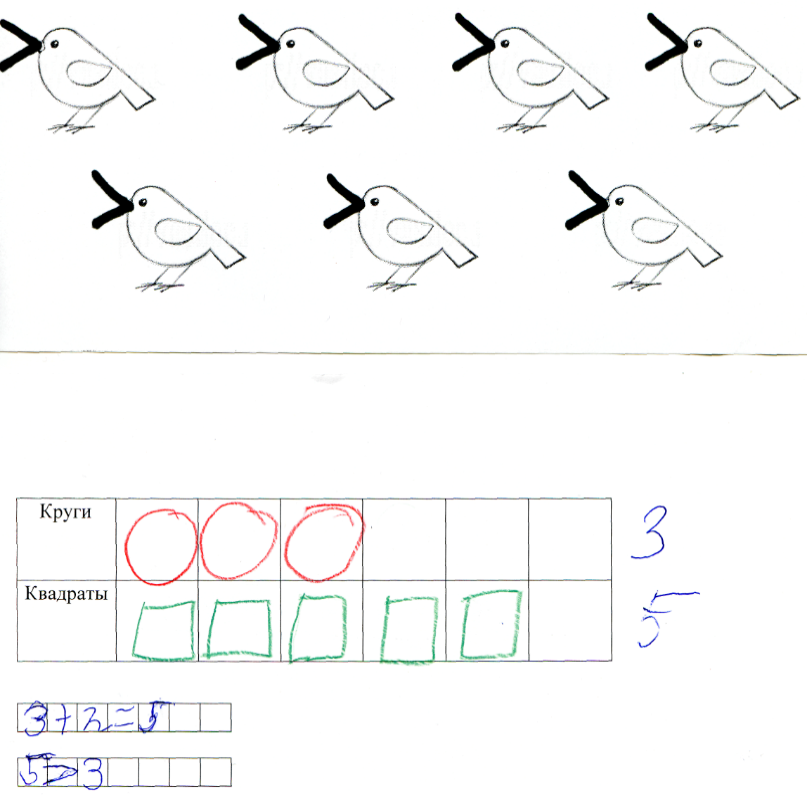 БОЛЬШЕ8282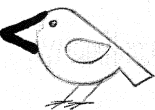 МЕНЬШЕмногомногомногомногомногомногобольшебольшебольшебольшебольшебольшемаломаломаломаломаломаломеньшеменьшеменьшеменьшеменьшеменьшеБОЛЬШЕБОЛЬШЕБОЛЬШЕБОЛЬШЕБОЛЬШЕБОЛЬШЕБОЛЬШЕМЕНЬШЕМЕНЬШЕМЕНЬШЕМЕНЬШЕМЕНЬШЕМЕНЬШЕМЕНЬШЕ